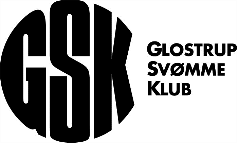 Venskabsstævne 4 af 5 2023/24Glostrup Mini/Mikro-MedleySted: Glostrup Fritidscenter, Christiansvej 2, 2600 Glostrup6 baner 25 m. ATU-X anvendes til alle løb fraset 25 m hvor traditionelt stopur anvendes i stedet.Tid: Lørdag 13/4-24 kl. 13:30-17:30Adgang til omklædning 13:30Holdledermøde 13:30Officialmøde: 13:45Indsvømning 13:45-14:15Stævnestart 14:30Målgruppe:Svømmere årgang 2013 og yngre.Gruppeinddeling:Gruppe Mini – 2013 og 2014Gruppe Mikro – 2015 og yngreKoncept:Svømmerne forventes at deltage i et sæt løb afhængig af årgang. Svømmere der er ældre end årgang 2013 kan svømme med men er udenfor konkurrence. Der udregnes samlet vinder af Glostrup Mini-Medley og Glostrup Mikro-Medley.Gruppe Mikro svømmer 25 Bryst, 25 Fly, 50 Fri og 50 Ryg. SVØM-point for 50 meter Fri og Ryg lægges sammen og afgør samlet stilling. Svømmeren indplaceres kun i det samlede resultat hvis svømmeren også har gennemført et løb i enten Fly eller Bryst.Gruppe Mini svømmer 100 IM og 3 starter i 50 Fri, 50 Ryg, 50 Fly og 50 Bryst. SVØM-point for alle løb lægges sammen og afgør samlet stilling. Præmier:Der vil være præmier til nummer 1, 2 og 3 i hver gruppe som uddeles efter holdkonkurrencen. Der uddeles ikke medaljer for de enkelte løb. Alle deltagere opnår en medalje for deltagelse.Løbsprogram:Tilmelding:Tilmelding senest 2/4-24Afmelding:Senest 2 timer før stævnestart til sekretariat.Officials:Hver klub bedes stille med minimum 3 officials med minimum modul 2. Løb (ulige piger, lige drenge)Disciplin1+2100 IM3+425 Fly5+650 Fly7+850 Fri9+1025 Bryst11+1250 Bryst13+1450 RygKort PauseHoldkonkurrenceSurprise